Booking Form 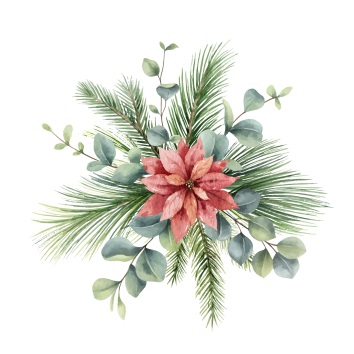 For all enquiries and to book a table please call: 023 9258 215724 Crescent Road, Alverstoke, GosportPO12 2DHinfo@angleseyhotel.co.uk     Menu pre order Please continue on a separate sheet if necessaryBooking Conditions: for all menus:A deposit of £5 per head will be required for all bookingsAny cancellations less than 24 hours prior to the meal will incur the full chargePrior ordering is necessary on all bookings of 8 or moreAn optional service charge of 10% will be added to the billsSole use of the restaurant is only available for parties of 30 or more*I agree to the conditions set out in this menuSigned:                                                                                 Date:   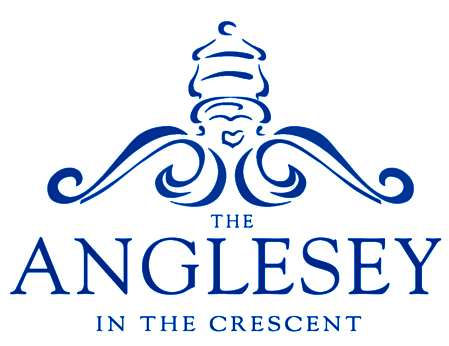 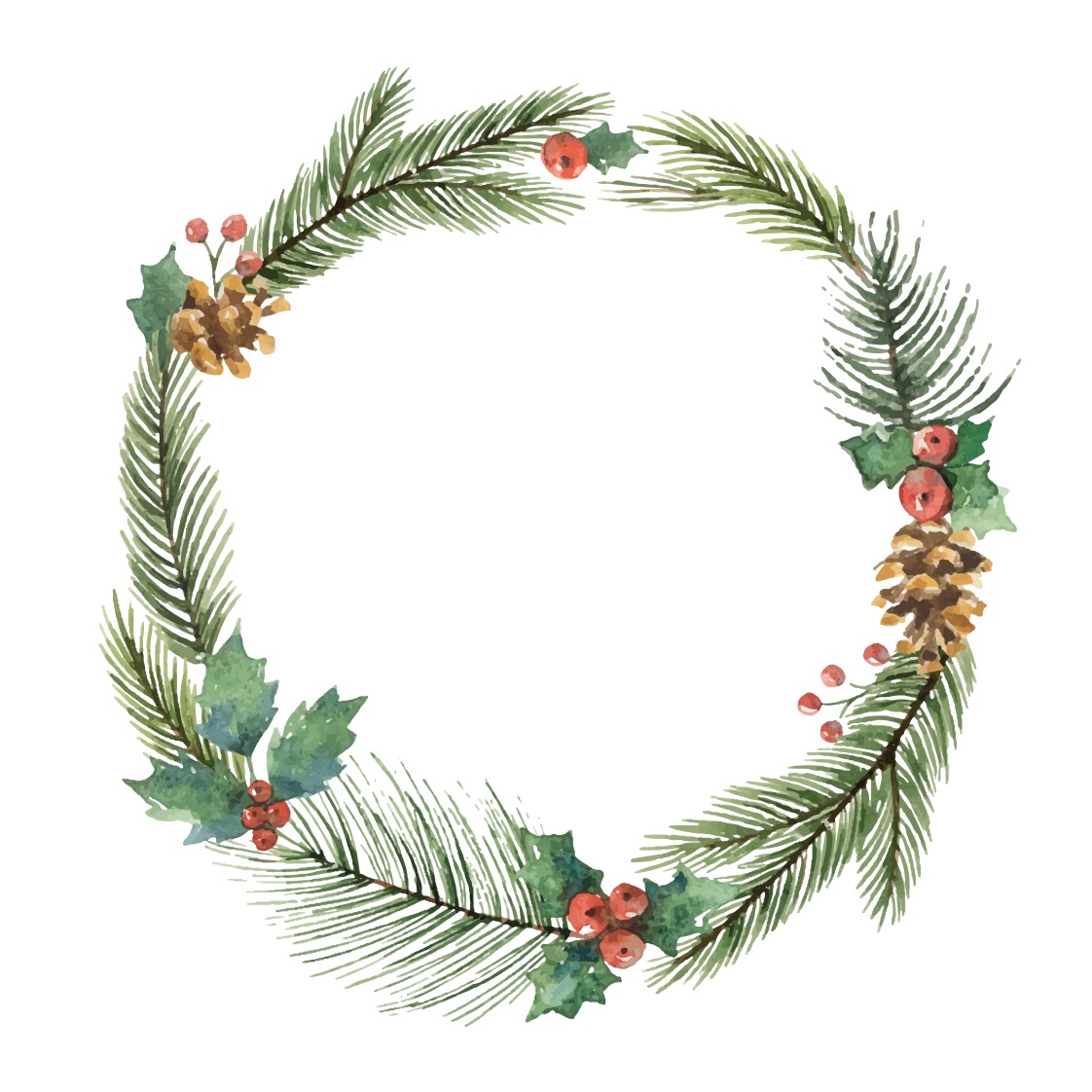 24 Crescent Road, Alverstoke, Gosport, PO12 2DHwww.angleseyhotel.co.uk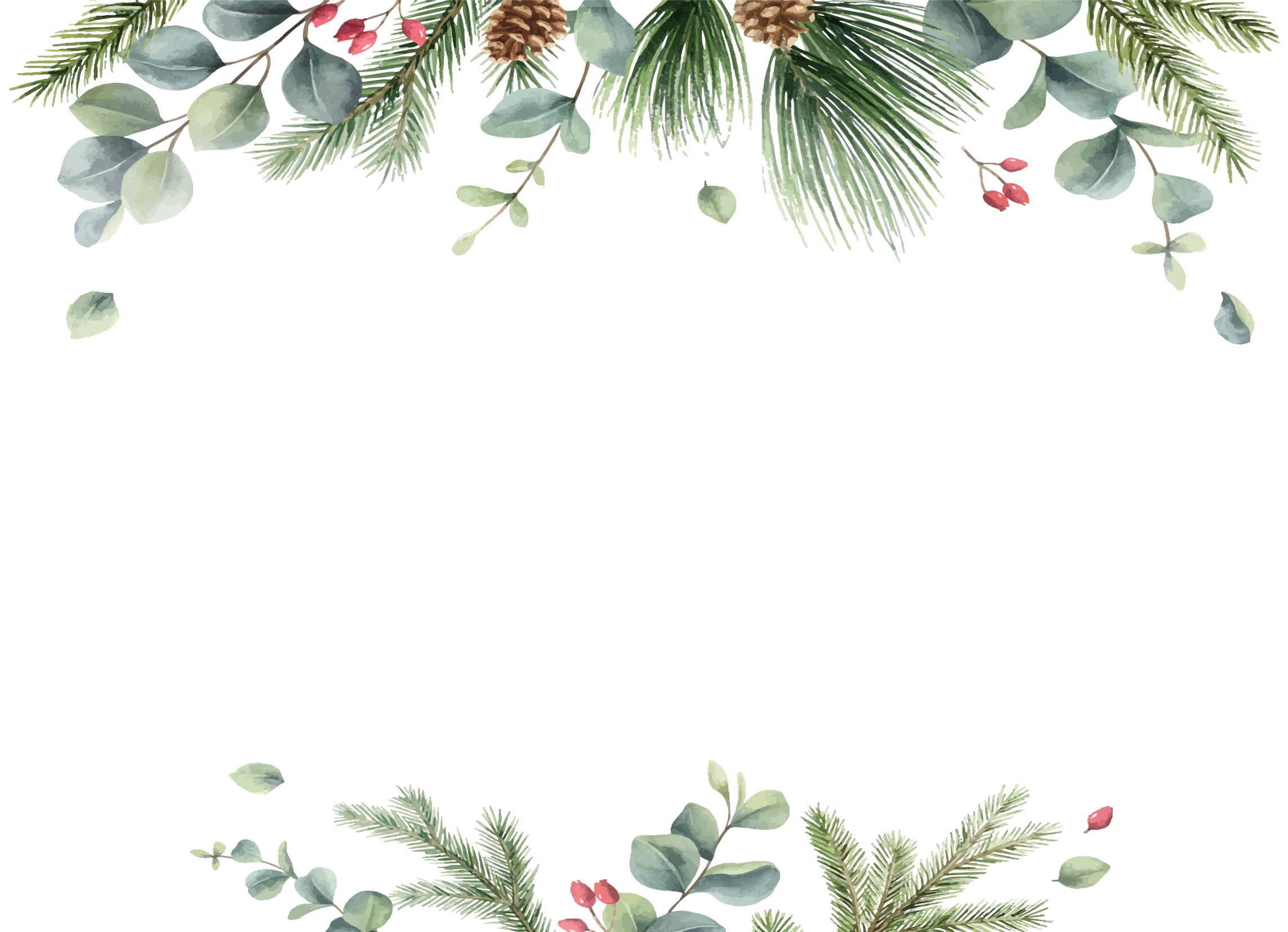 MenuMoroccan cauliflower vegan/gfSesame seeds, sliced chilli, pomegranate and chilli jam Smoked salmon gf optionBeetroot mayonnaise, herby croutons and water cressHalloumi baked mushrooms gf/v/vegan optionWith sliced pimentos and a chilli herb dressingHam hock terrinePiccalilli, cherry tomato and crusty bread~~~ Turkey with a difference gfTurkey parcels wrapped around our famous Christmas stuffing. Finished with smoked bacon and served with roast potatoes, roasted root vegetables, broccoli, pigs in blankets and gravyRoast cauliflower steak gf/veganVegan pigs in blankets, roast potatoes, roasted root vegetables, broccoli and vegan gravyHerb crusted cod fillet gfStewed tomato, white wine and onion sauce with broccoli and new potatoesClassic braised beef bourguignon gfCreamy mash, slow cooked bacon and mushrooms, root vegetables, broccoli and gravyOur homemade Christmas burgerTopped with brie, cranberry and pigs in blankets with slaw and chips~~~Christmas puddingBrandy cream and orange syrupBiscoff cheesecakeToffee sauce and fudge piecesChocolate and praline brownie vegan/gfChocolate syrupCaramel apple pie gfToffee sauceCheese BoardA selection of local and European cheeses with crackers and chutney(£1.50 sur charge)~~~ Tea/Coffee with Mini mince piesLunchtime £23.50 / Evening £25.00 (Evening price to include crusty bread and olives to start)Name:Address:Telephone:Email:Number in party:Total deposit @ £5 per head:Date of booking:Sit down time:NameStarterMainDessert